Referir al ciudadano a través del Sistema de Manejo de Caso del Servicio 3-1-1 para obtener estatus relacionado a los permisos ambientales solicitados.Se le informará al ciudadano que deberá comunicarse o visitar las Oficinas correspondientes a su región, si necesita más información relacionada a esta división o de la Junta de Calidad Ambiental (JCA).Comunidad en generalComunidad reguladaEl propósito de los permisos emitidos por las divisiones de la Junta de Calidad Ambiental (JCA) es establecer fiscalización y control de las acciones, situaciones o desarrollos de diferentes gestiones o procesos solicitados a la Junta de Calidad Ambiental (JCA). Esta información fue revisada y aprobada por la agencia. Es responsabilidad del ciudadano orientarse sobre toda documentación adicional, y de ser necesario, solicitar asesoría de un especialista. Tu Línea de Servicios de Gobierno 3-1-1 no está autorizada a ofrecer ningún tipo de asesoría además de la información contenida en este documento.Todo ciudadano o entidad que desee radicar algún permiso ambiental deberá visitar las Oficinas Centrales de la Junta de Calidad Ambiental (JCA) para su radicación.Lugar:		Oficina Central de la Junta de Calidad Ambiental (JCA) – Piso 1		Directorio General de la Junta de Calidad Ambientalhttp://www.jca.gobierno.pr/ Teléfono:		(787) 767-8181 ext. 3128, 3127(787) 767-8181 ext. 3143, 3144, 3145 – Radicaciones(787) 767-8181 ext. 3134, 3141 – Área Secretaría General(787) 767-8181 ext. 3101 – División de Querellas, Inspección y Vigilancia(787) 767-8181 ext. 3116 – División de Planificación y EstudiosFax:		(787) 756-5831Horario: 		lunes a viernes de 8:00 a.m. – 4:30 p.m. Podría conllevar costo de acuerdo a la situación, servicio y/o permiso. Información necesaria para poder referir al ciudadano o entidad:Nombre completoTipo de PermisoNúmero de Caso (si aplica)Número de teléfono principalNúmero de teléfono alternoPreguntas varían de acuerdo a la situación, solicitud y permiso en gestión.Página Web Junta de Calidad Ambiental - http://www.jca.gobierno.pr/Funciones de la Junta de Calidad Ambiental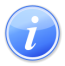 Descripción del Servicio                                                                            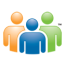 Audiencia y Propósito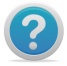 Consideraciones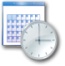 Lugar y Horario de Servicio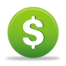 Costo del Servicio y Métodos de Pago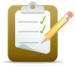 Requisitos para Obtener Servicio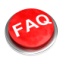 Preguntas Frecuentes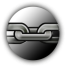 Enlaces Relacionados